                                   
Antwoordenblad Europa Quiz 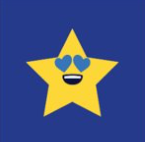 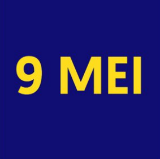 Teamnaam: …............................................Ronde 1 Vraag 1: ......................................................................Vraag 2: ......................................................................Vraag 3: ......................................................................Vraag 4: ......................................................................Vraag 5: ......................................................................Score:    /5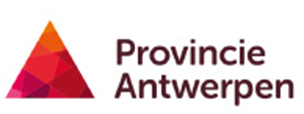 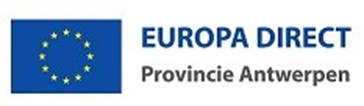                                    
Antwoordenblad Europa Quiz Teamnaam: …............................................Ronde 2 Vraag 1: ......................................................................Vraag 2: ......................................................................Vraag 3: ......................................................................Vraag 4: ......................................................................Vraag 5: ......................................................................Score:    /5                                   
Antwoordenblad Europa Quiz Teamnaam: …............................................Ronde 3 Vraag 1: ......................................................................Vraag 2: ......................................................................Vraag 3: ......................................................................Vraag 4: ......................................................................Vraag 5: ......................................................................Score:    /5                                   
Antwoordenblad Europa Quiz Teamnaam: …............................................Ronde 4 Vraag 1: ......................................................................Vraag 2: ......................................................................Vraag 3: ......................................................................Vraag 4: ......................................................................Vraag 5: ......................................................................Score:    /5                                   
Antwoordenblad Europa Quiz Teamnaam: …............................................Ronde 5 Vraag 1: ......................................................................Vraag 2: ......................................................................Vraag 3: ......................................................................Vraag 4: ......................................................................Vraag 5: ......................................................................Score:    /5                                   
Antwoordenblad Europa Quiz Teamnaam: …............................................Ronde 6 Vraag 1: ......................................................................Vraag 2: ......................................................................Vraag 3: ......................................................................Vraag 4: ......................................................................Vraag 5: ......................................................................Score:    /5                                   
Antwoordenblad Europa Quiz Teamnaam: …............................................Ronde 7 Vraag 1: ......................................................................Vraag 2: ......................................................................Vraag 3: ......................................................................Vraag 4: ......................................................................Vraag 5: ......................................................................Score:    /5                                   
Antwoordenblad Europa Quiz Teamnaam: …............................................Ronde 8 Vraag 1: ......................................................................Vraag 2: ......................................................................Vraag 3: ......................................................................Vraag 4: ......................................................................Vraag 5: ......................................................................Score:    /5